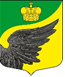 Фёдоровское городское поселениеТосненского муниципального районаЛенинградской областиАдминистрацияПостановление 10.04.2024 № 243	В соответствии с Федеральными законами Российской Федерации от 06.10.2003 №131-ФЗ «Об общих принципах организации местного самоуправления в Российской Федерации», Федеральным законом от 24.07.2007 № 209-ФЗ «О развитии малого и среднего предпринимательства в Российской Федерации», постановлением администрации Фёдоровского городского поселения Тосненского муниципального района Ленинградской области от 01.02.2022 № 36 «Об утверждении «Порядка разработки, реализации оценки эффективности муниципальных программФёдоровского городского поселения Тосненскогомуниципального района Ленинградской области», Уставом администрации Фёдоровского городского поселения Тосненского муниципального района Ленинградской области, администрация Фёдоровского городского поселения Тосненского муниципального района Ленинградской области ПОСТАНОВЛЯЕТ	1. Внести в муниципальную программу «Создание условий для экономического развития в Фёдоровском городском поселении Тосненского муниципального района Ленинградской области», утвержденную постановлением администрации Фёдоровского городского поселения Тосненского муниципального района Ленинградской области от 01.02.2022 № 37 (с изменениями от 22.03.2022 № 131, от 14.06.2022 № 298, от 20.12.2022 № 873, от 14.02.2023 № 78, от 21.04.2023 № 252, от 18.09.2023 № 618, от 21.12.2023 № 906, от 14.02.2024 № 110) следующие изменения:1.1.Финансовое обеспечение муниципальной программы паспорта муниципальной программы «Создание условий для экономического развития на территорииФёдоровского городского поселения Тосненского муниципального района Ленинградской области» изложить в следующей редакции:.»1.3. План реализации муниципальной программы (приложение № 1) «Создание условий для экономического развития на территорииФёдоровского городского поселения Тосненского муниципального района Ленинградской области» изложить в новой редакции согласно Приложению № 1 к настоящему Постановлению.2. Обеспечить опубликование (обнародование) настоящего постановления.3. Контроль за исполнением постановления возложить на первого заместителя главы администрации Ю.И. Додонову.Глава администрации                 	М.И. НосовИсполнитель: Андрианова А.Ю.Приложение № 1 к Постановлению администрации Фёдоровского городского поселения Тосненского муниципального района Ленинградской областиот10.04.2024 № 243Приложение 1 к муниципальной программеФинансовое обеспечение муниципальной программы - всего, в том числе по годам реализацииВсего: 17207,52тыс.рублейВсего: 17207,52тыс.рублейВсего: 17207,52тыс.рублейВсего: 17207,52тыс.рублейВсего: 17207,52тыс.рублейФинансовое обеспечение муниципальной программы - всего, в том числе по годам реализации20222023202420252026Финансовое обеспечение муниципальной программы - всего, в том числе по годам реализации1920,003012,523675,007050,001550,00План реализации муниципальной программыПлан реализации муниципальной программыПлан реализации муниципальной программыПлан реализации муниципальной программыПлан реализации муниципальной программыНаименование муниципальной программы, подпрограммы, основного мероприятия, мероприятияОтветственный исполнитель (структурное подразделение, организация)*Срок начала реализацииСрок окончания реализацииПериод финансирования мероприятия (по годам)Объем ресурсного обеспечения, тыс. руб.Объем ресурсного обеспечения, тыс. руб.Объем ресурсного обеспечения, тыс. руб.Объем ресурсного обеспечения, тыс. руб.Объем ресурсного обеспечения, тыс. руб.Наименование муниципальной программы, подпрограммы, основного мероприятия, мероприятияОтветственный исполнитель (структурное подразделение, организация)*Срок начала реализацииСрок окончания реализацииПериод финансирования мероприятия (по годам)ВсегоВ том числе В том числе В том числе В том числе Наименование муниципальной программы, подпрограммы, основного мероприятия, мероприятияОтветственный исполнитель (структурное подразделение, организация)*Срок начала реализацииСрок окончания реализацииПериод финансирования мероприятия (по годам)ВсегоМБОБФБПрочие источники234567891011«Создание условий для экономического развития в Фёдоровском городском поселении Тосненского муниципального района Ленинградской области»Главный специалист по экономическому развитию администрации Фёдоровского городского поселения Тосненского муниципального района Ленинградской области,
Заместитель главы администрации Фёдоровского городского поселения Тосненского муниципального района Ленинградской области, курирующий работу отдела землеустройства, архитектуры и муниципального имущества20222026«Создание условий для экономического развития в Фёдоровском городском поселении Тосненского муниципального района Ленинградской области»Главный специалист по экономическому развитию администрации Фёдоровского городского поселения Тосненского муниципального района Ленинградской области,
Заместитель главы администрации Фёдоровского городского поселения Тосненского муниципального района Ленинградской области, курирующий работу отдела землеустройства, архитектуры и муниципального имущества20222026«Создание условий для экономического развития в Фёдоровском городском поселении Тосненского муниципального района Ленинградской области»Главный специалист по экономическому развитию администрации Фёдоровского городского поселения Тосненского муниципального района Ленинградской области,
Заместитель главы администрации Фёдоровского городского поселения Тосненского муниципального района Ленинградской области, курирующий работу отдела землеустройства, архитектуры и муниципального имущества202220262022 г.1920,001920,00000«Создание условий для экономического развития в Фёдоровском городском поселении Тосненского муниципального района Ленинградской области»Главный специалист по экономическому развитию администрации Фёдоровского городского поселения Тосненского муниципального района Ленинградской области,
Заместитель главы администрации Фёдоровского городского поселения Тосненского муниципального района Ленинградской области, курирующий работу отдела землеустройства, архитектуры и муниципального имущества202220262023 г.3012,523012,52000«Создание условий для экономического развития в Фёдоровском городском поселении Тосненского муниципального района Ленинградской области»Главный специалист по экономическому развитию администрации Фёдоровского городского поселения Тосненского муниципального района Ленинградской области,
Заместитель главы администрации Фёдоровского городского поселения Тосненского муниципального района Ленинградской области, курирующий работу отдела землеустройства, архитектуры и муниципального имущества202220262024 г.3675,003675,00000«Создание условий для экономического развития в Фёдоровском городском поселении Тосненского муниципального района Ленинградской области»Главный специалист по экономическому развитию администрации Фёдоровского городского поселения Тосненского муниципального района Ленинградской области,
Заместитель главы администрации Фёдоровского городского поселения Тосненского муниципального района Ленинградской области, курирующий работу отдела землеустройства, архитектуры и муниципального имущества202220262025 г.7050,007050,00«Создание условий для экономического развития в Фёдоровском городском поселении Тосненского муниципального района Ленинградской области»Главный специалист по экономическому развитию администрации Фёдоровского городского поселения Тосненского муниципального района Ленинградской области,
Заместитель главы администрации Фёдоровского городского поселения Тосненского муниципального района Ленинградской области, курирующий работу отдела землеустройства, архитектуры и муниципального имущества202220262026 г.1550,001550,00Итого 17207,52ПРОЦЕССНАЯ ЧАСТЬПРОЦЕССНАЯ ЧАСТЬПРОЦЕССНАЯ ЧАСТЬПРОЦЕССНАЯ ЧАСТЬПРОЦЕССНАЯ ЧАСТЬПРОЦЕССНАЯ ЧАСТЬПРОЦЕССНАЯ ЧАСТЬПРОЦЕССНАЯ ЧАСТЬПРОЦЕССНАЯ ЧАСТЬПРОЦЕССНАЯ ЧАСТЬПРОЦЕССНАЯ ЧАСТЬКомплекс процессных мероприятий "Экономическое развитие Фёдоровского поселения Тосненского района Ленинградской области"Комплекс процессных мероприятий "Экономическое развитие Фёдоровского поселения Тосненского района Ленинградской области"Комплекс процессных мероприятий "Экономическое развитие Фёдоровского поселения Тосненского района Ленинградской области"Комплекс процессных мероприятий "Экономическое развитие Фёдоровского поселения Тосненского района Ленинградской области"1Мероприятия по  информационной поддержке малого и среднего предпринимательстваГлавный специалист по экономическому развитию администрации Фёдоровского городского поселения Тосненского муниципального района Ленинградской области20222026202250500001Мероприятия по  информационной поддержке малого и среднего предпринимательстваГлавный специалист по экономическому развитию администрации Фёдоровского городского поселения Тосненского муниципального района Ленинградской области20222026202350500001Мероприятия по  информационной поддержке малого и среднего предпринимательстваГлавный специалист по экономическому развитию администрации Фёдоровского городского поселения Тосненского муниципального района Ленинградской области20222026202450500001Мероприятия по  информационной поддержке малого и среднего предпринимательстваГлавный специалист по экономическому развитию администрации Фёдоровского городского поселения Тосненского муниципального района Ленинградской области2022202620255050000Главный специалист по экономическому развитию администрации Фёдоровского городского поселения Тосненского муниципального района Ленинградской области202650500001.1.Поддержка плательщиков налога на профессиональный доход (индивидуальные предприниматели и физические лица)Главный специалист по экономическому развитию администрации Фёдоровского городского поселения Тосненского муниципального района Ленинградской области202220262022000001.1.Поддержка плательщиков налога на профессиональный доход (индивидуальные предприниматели и физические лица)Главный специалист по экономическому развитию администрации Фёдоровского городского поселения Тосненского муниципального района Ленинградской области20222026202320200001.1.Поддержка плательщиков налога на профессиональный доход (индивидуальные предприниматели и физические лица)Главный специалист по экономическому развитию администрации Фёдоровского городского поселения Тосненского муниципального района Ленинградской области20222026202420200001.1.Поддержка плательщиков налога на профессиональный доход (индивидуальные предприниматели и физические лица)Главный специалист по экономическому развитию администрации Фёдоровского городского поселения Тосненского муниципального района Ленинградской области20222026202520200001.1.Поддержка плательщиков налога на профессиональный доход (индивидуальные предприниматели и физические лица)Главный специалист по экономическому развитию администрации Фёдоровского городского поселения Тосненского муниципального района Ленинградской области20222026202620200001.2.Поддержка молодежного предпринимательства (самозанятые граждане и индивидуальные предприниматели в возрасте до 35 лет)Главный специалист по экономическому развитию администрации Фёдоровского городского поселения Тосненского муниципального района Ленинградской области20222026202250500001.2.Поддержка молодежного предпринимательства (самозанятые граждане и индивидуальные предприниматели в возрасте до 35 лет)Главный специалист по экономическому развитию администрации Фёдоровского городского поселения Тосненского муниципального района Ленинградской области20222026202320200001.2.Поддержка молодежного предпринимательства (самозанятые граждане и индивидуальные предприниматели в возрасте до 35 лет)Главный специалист по экономическому развитию администрации Фёдоровского городского поселения Тосненского муниципального района Ленинградской области20222026202420200001.2.Поддержка молодежного предпринимательства (самозанятые граждане и индивидуальные предприниматели в возрасте до 35 лет)Главный специалист по экономическому развитию администрации Фёдоровского городского поселения Тосненского муниципального района Ленинградской области20222026202520200001.2.Поддержка молодежного предпринимательства (самозанятые граждане и индивидуальные предприниматели в возрасте до 35 лет)Главный специалист по экономическому развитию администрации Фёдоровского городского поселения Тосненского муниципального района Ленинградской области20222026202620200001.3.Поддержка социального предпринимательстваГлавный специалист по экономическому развитию администрации Фёдоровского городского поселения Тосненского муниципального района Ленинградской области202220262022000001.3.Поддержка социального предпринимательстваГлавный специалист по экономическому развитию администрации Фёдоровского городского поселения Тосненского муниципального района Ленинградской области20222026202310100001.3.Поддержка социального предпринимательстваГлавный специалист по экономическому развитию администрации Фёдоровского городского поселения Тосненского муниципального района Ленинградской области20222026202410100001.3.Поддержка социального предпринимательстваГлавный специалист по экономическому развитию администрации Фёдоровского городского поселения Тосненского муниципального района Ленинградской области20222026202510100001.3.Поддержка социального предпринимательстваГлавный специалист по экономическому развитию администрации Фёдоровского городского поселения Тосненского муниципального района Ленинградской области20222026202610100002Мероприятия по землеустройству и землепользованиюЗаместитель главы администрации Фёдоровского городского поселения Тосненского муниципального района Ленинградской области, курирующий работу отдела землеустройства, архитектуры и муниципального имущества2022202620221870,001870,000002Мероприятия по землеустройству и землепользованиюЗаместитель главы администрации Фёдоровского городского поселения Тосненского муниципального района Ленинградской области, курирующий работу отдела землеустройства, архитектуры и муниципального имущества2022202620232962,522962,520002Мероприятия по землеустройству и землепользованиюЗаместитель главы администрации Фёдоровского городского поселения Тосненского муниципального района Ленинградской области, курирующий работу отдела землеустройства, архитектуры и муниципального имущества2022202620243625,003625,000002Мероприятия по землеустройству и землепользованиюЗаместитель главы администрации Фёдоровского городского поселения Тосненского муниципального района Ленинградской области, курирующий работу отдела землеустройства, архитектуры и муниципального имущества2022202620257000,007000,00000Заместитель главы администрации Фёдоровского городского поселения Тосненского муниципального района Ленинградской области, курирующий работу отдела землеустройства, архитектуры и муниципального имущества20261500,001500,002.1Внесение изменений в описание местоположения границ 4 населенных пунктов (Глинка, Ладога, Фёдоровское г.п., Аннолово)Заместитель главы администрации Фёдоровского городского поселения Тосненского муниципального района Ленинградской области, курирующий работу отдела землеустройства, архитектуры и муниципального имущества202220222022300,00300,000,000,000,002.1Внесение изменений в описание местоположения границ 4 населенных пунктов (Глинка, Ладога, Фёдоровское г.п., Аннолово)Заместитель главы администрации Фёдоровского городского поселения Тосненского муниципального района Ленинградской области, курирующий работу отдела землеустройства, архитектуры и муниципального имущества202220222.1Внесение изменений в описание местоположения границ 4 населенных пунктов (Глинка, Ладога, Фёдоровское г.п., Аннолово)Заместитель главы администрации Фёдоровского городского поселения Тосненского муниципального района Ленинградской области, курирующий работу отдела землеустройства, архитектуры и муниципального имущества202220222.2Формирование земельных участковЗаместитель главы администрации Фёдоровского городского поселения Тосненского муниципального района Ленинградской области, курирующий работу отдела землеустройства, архитектуры и муниципального имущества202220222022200,00200,000,000,000,002.2Формирование земельных участковЗаместитель главы администрации Фёдоровского городского поселения Тосненского муниципального района Ленинградской области, курирующий работу отдела землеустройства, архитектуры и муниципального имущества202220222.2Формирование земельных участковЗаместитель главы администрации Фёдоровского городского поселения Тосненского муниципального района Ленинградской области, курирующий работу отдела землеустройства, архитектуры и муниципального имущества202220222.3Вынос в натуру межевых знаков (100 точек)Заместитель главы администрации Фёдоровского городского поселения Тосненского муниципального района Ленинградской области, курирующий работу отдела землеустройства, архитектуры и муниципального имущества202220252022100,00100,000,000,000,002.3Вынос в натуру межевых знаков (100 точек)Заместитель главы администрации Фёдоровского городского поселения Тосненского муниципального района Ленинградской области, курирующий работу отдела землеустройства, архитектуры и муниципального имущества202220252023100,00100,000,000,000,002.3Вынос в натуру межевых знаков (100 точек)Заместитель главы администрации Фёдоровского городского поселения Тосненского муниципального района Ленинградской области, курирующий работу отдела землеустройства, архитектуры и муниципального имущества2022202520240,000,000,000,000,002.3Вынос в натуру межевых знаков (100 точек)Заместитель главы администрации Фёдоровского городского поселения Тосненского муниципального района Ленинградской области, курирующий работу отдела землеустройства, архитектуры и муниципального имущества2022202520250,000,000,000,000,002.4Изготовление топографической съемки, исследование земельЗаместитель главы администрации Фёдоровского городского поселения Тосненского муниципального района Ленинградской области, курирующий работу отдела землеустройства, архитектуры и муниципального имущества202220252022120,00120,000,000,000,002.4Изготовление топографической съемки, исследование земельЗаместитель главы администрации Фёдоровского городского поселения Тосненского муниципального района Ленинградской области, курирующий работу отдела землеустройства, архитектуры и муниципального имущества202220252023120,00120,000,000,000,002.4Изготовление топографической съемки, исследование земельЗаместитель главы администрации Фёдоровского городского поселения Тосненского муниципального района Ленинградской области, курирующий работу отдела землеустройства, архитектуры и муниципального имущества202220252024517,00517,000,000,000,002.4Изготовление топографической съемки, исследование земельЗаместитель главы администрации Фёдоровского городского поселения Тосненского муниципального района Ленинградской области, курирующий работу отдела землеустройства, архитектуры и муниципального имущества202220252025000002.5Услуги в области землеустройства (Инвентаризация земель в границах населенных пунктов, Постановка на кадастровый учет дорог)Заместитель главы администрации Фёдоровского городского поселения Тосненского муниципального района Ленинградской области, курирующий работу отдела землеустройства, архитектуры и муниципального имущества202220262022970,00970,000,000,000,002.5Услуги в области землеустройства (Инвентаризация земель в границах населенных пунктов, Постановка на кадастровый учет дорог)Заместитель главы администрации Фёдоровского городского поселения Тосненского муниципального района Ленинградской области, курирующий работу отдела землеустройства, архитектуры и муниципального имущества2022202620232542,522542,520,000,000,002.5Услуги в области землеустройства (Инвентаризация земель в границах населенных пунктов, Постановка на кадастровый учет дорог)Заместитель главы администрации Фёдоровского городского поселения Тосненского муниципального района Ленинградской области, курирующий работу отдела землеустройства, архитектуры и муниципального имущества2022202620241900,001900,000,000,000,002.5Услуги в области землеустройства (Инвентаризация земель в границах населенных пунктов, Постановка на кадастровый учет дорог)Заместитель главы администрации Фёдоровского городского поселения Тосненского муниципального района Ленинградской области, курирующий работу отдела землеустройства, архитектуры и муниципального имущества2022202620251000,001000,000,000,000,002.5Услуги в области землеустройства (Инвентаризация земель в границах населенных пунктов, Постановка на кадастровый учет дорог)Заместитель главы администрации Фёдоровского городского поселения Тосненского муниципального района Ленинградской области, курирующий работу отдела землеустройства, архитектуры и муниципального имущества2022202620261500,001500,000,000,000,002.6Оценка земельных участков для аукционовЗаместитель главы администрации Фёдоровского городского поселения Тосненского муниципального района Ленинградской области, курирующий работу отдела землеустройства, архитектуры и муниципального имущества20222025202280,0080,000,000,000,002.6Оценка земельных участков для аукционовЗаместитель главы администрации Фёдоровского городского поселения Тосненского муниципального района Ленинградской области, курирующий работу отдела землеустройства, архитектуры и муниципального имущества202220252023100,00100,000,000,000,002.6Оценка земельных участков для аукционовЗаместитель главы администрации Фёдоровского городского поселения Тосненского муниципального района Ленинградской области, курирующий работу отдела землеустройства, архитектуры и муниципального имущества202220252024208,00208,000,000,000,002.6Оценка земельных участков для аукционовЗаместитель главы администрации Фёдоровского городского поселения Тосненского муниципального района Ленинградской области, курирующий работу отдела землеустройства, архитектуры и муниципального имущества2022202520250,000,000,000,000,002.7Внесение изменений в Ген.планЗаместитель главы администрации Фёдоровского городского поселения Тосненского муниципального района Ленинградской области, курирующий работу отдела землеустройства, архитектуры и муниципального имущества202220242022100,00100,000,000,000,002.7Внесение изменений в Ген.планЗаместитель главы администрации Фёдоровского городского поселения Тосненского муниципального района Ленинградской области, курирующий работу отдела землеустройства, архитектуры и муниципального имущества202220242023100,00100,000,000,000,002.7Внесение изменений в Ген.планЗаместитель главы администрации Фёдоровского городского поселения Тосненского муниципального района Ленинградской области, курирующий работу отдела землеустройства, архитектуры и муниципального имущества2022202420241000,001000,000,000,000,002.7Внесение изменений в Ген.планЗаместитель главы администрации Фёдоровского городского поселения Тосненского муниципального района Ленинградской области, курирующий работу отдела землеустройства, архитектуры и муниципального имущества2022202420256000,006000,000,000,000,00